Chers parents et mes chers élèves, Vous pouvez me contacter sur mes boîtes mails suivantes : a.pouilloux@laposte.net Voici le travail du Lundi 18 mai : Rendez-vous lundi après-midi pour une classe virtuelle. Rituels : sur le cahier vertGrammaire : Grammaire : le complément de verbe. Avant de réaliser l’exercice, regarde bien cette vidéo : https://www.youtube.com/watch?v=-AVhLOD9DY8Souligne en orange les compléments du verbe. Précise si ce sont des COD ou des COI.J'accompagne mon petit frère chez le dentiste.Ce malade se plaint de douleurs aigues.Les ouvriers discutent de la suite des travaux.Parfois, Louise se moque de moi.Calculs : à poser et résoudre sur le cahier vertProduction d’écrit : Ecrire un court texte à chaque « point d’interrogation »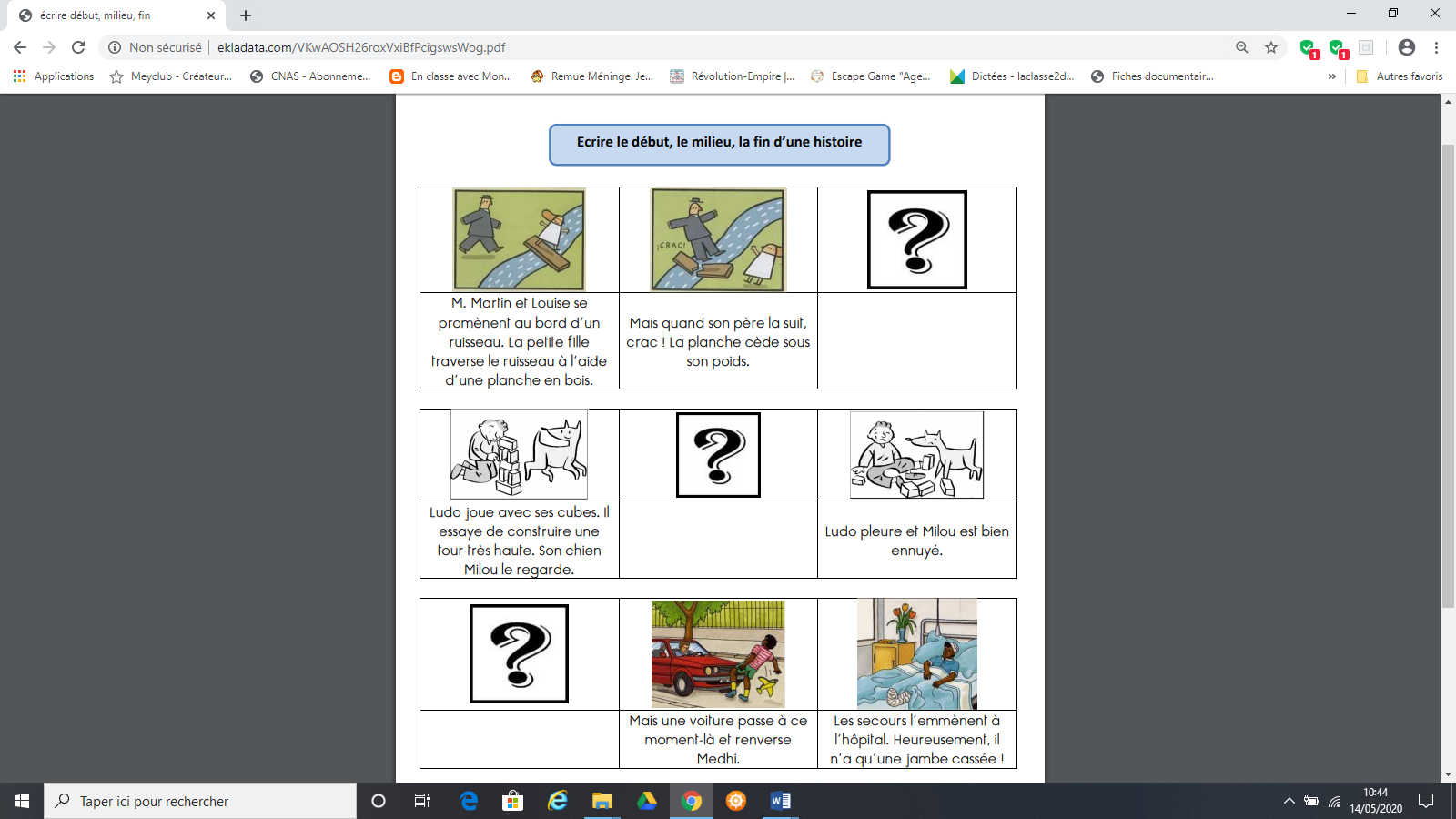 Grammaire : Le complément de verbeMathématiques :  Calcul mental : Triple et tiers. Exemple : triple de 8 = 3x8 = 24. Tiers de 12= 3x…. / La réponse est 4 .  Les cm1 font les bleus tandis que les cm2 résolvent tous les calculsVisionner les vidéos sur « les fractions décimales et nombres décimaux » : https://www.youtube.com/watch?v=qFZkktsPb_chttps://www.youtube.com/watch?v=2SzIJhUaYbQAinsi que la leçon suivante : 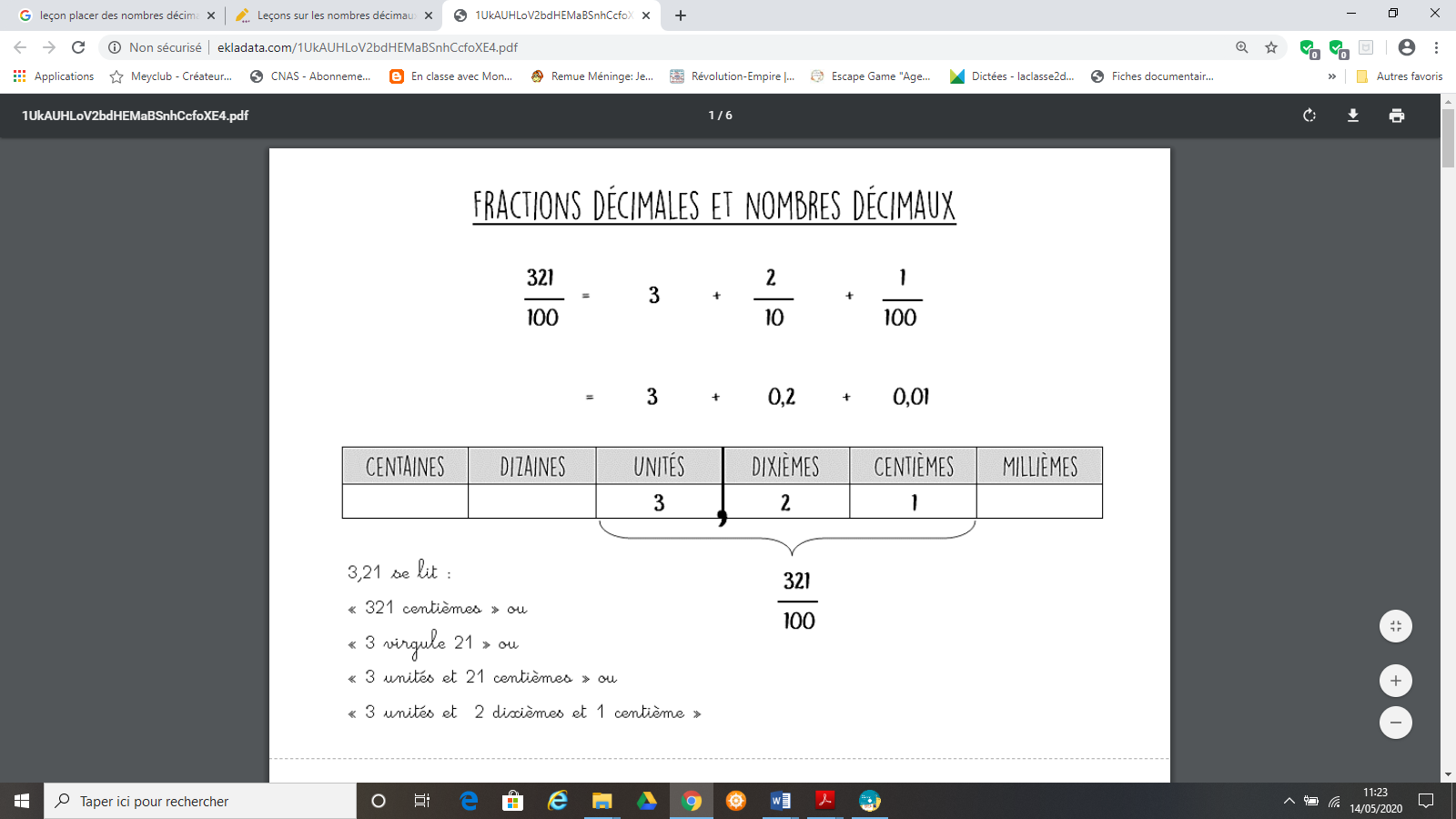 Exercice : placer les grands nombres dans le tableau de numération. Sois vous refaites le tableau dans votre cahier ou soit vous écrivez directement dedans.  78 526 263 489 32 00178 546 936 246 389 500654 725 0031 782 964 53657 896 456 398Histoire : Nouvelle séquence : L’absolutisme et le roi Louis XIVRegarder attentivement la vidéo suivante : https://www.youtube.com/watch?v=KCRsmC0LSggLa semaine prochaine vous aurez des documents à lire et des questions à répondre. Cm1634 007- 145 972 = 29 566 + 23 457 + 12 504 + 1 489 = 96 548 + 45 728 + 19 888 =Cm2654 250 731 – 150 428 966 =360 524 + 210 489 + 133 475 + 1 886 + 4725 + 186 = 36 942 001 + 28 456 719 + 568 = CM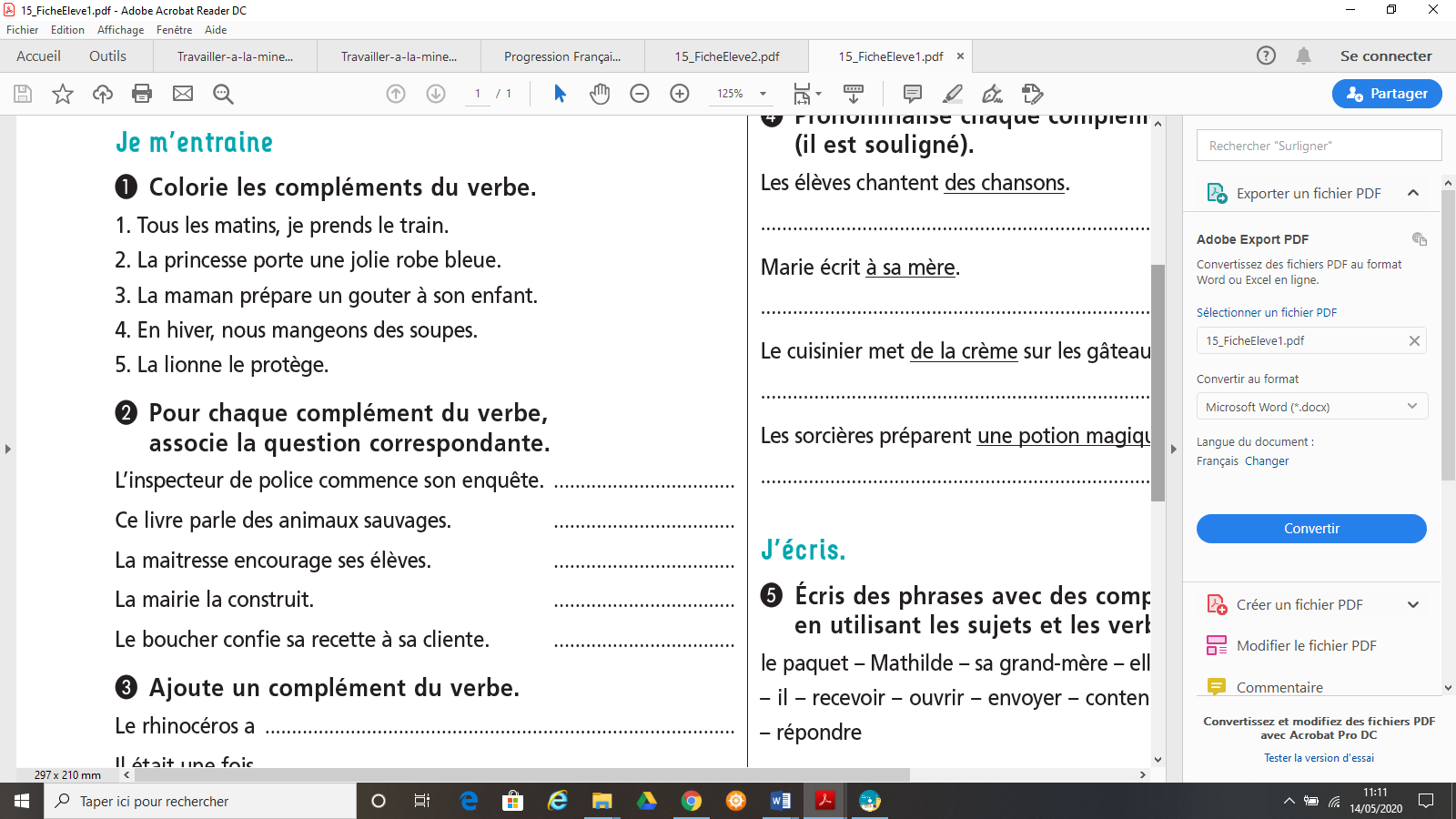 Triple de  9 = Tiers de 27 = 3 x ….Triple de 4=  Triple de 11 =Tiers de 30 = 3 x ….Triple de 20=Triple de  15 =Tiers de 21 = 3 x ….Tiers de 6=Triple de  7 =Triple de 16 = Tiers de 18=Tiers de 9 = 3 x …. Triple de 5= Tiers de 33 =MilliardsMilliardsMilliardsMillionsMillionsMillionsMilliersMilliersMilliersUnités simplesUnités simplesUnités simplesCDUCDUCDUCDU